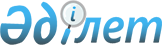 "Авторлық және сабақтас құқықтарды ұжымдық негізде басқару тәртібі туралы келісімді ратификациялау туралы" Қазақстан Республикасы Заңының жобасы туралыҚазақстан Республикасы Үкіметінің 2018 жылғы 27 тамыздағы № 527 қаулысы.
      Қазақстан Республикасының Үкіметі ҚАУЛЫ ЕТЕДІ:
      "Авторлық және сабақтас құқықтарды ұжымдық негізде басқару тәртібі туралы келісімді ратификациялау туралы" Қазақстан Республикасы Заңының жобасы Қазақстан Республикасының Парламенті Мәжілісінің қарауына енгізілсін. ҚАЗАҚСТАН РЕСПУБЛИКАСЫНЫҢ ЗАҢЫ Авторлық және сабақтас құқықтарды ұжымдық негізде басқару тәртібі туралы келісімді ратификациялау туралы
      2017 жылғы 11 желтоқсанда Мәскеуде жасалған Авторлық және сабақтас құқықтарды ұжымдық негізде басқару тәртібі туралы келісім ратификациялансын.
					© 2012. Қазақстан Республикасы Әділет министрлігінің «Қазақстан Республикасының Заңнама және құқықтық ақпарат институты» ШЖҚ РМК
				
      Қазақстан Республикасының
Премьер-Министрі

Б. Сағынтаев
Жоба
      Қазақстан Республикасының
Президенті
